Рестораны, кафе, бары, закусочные и кафетерии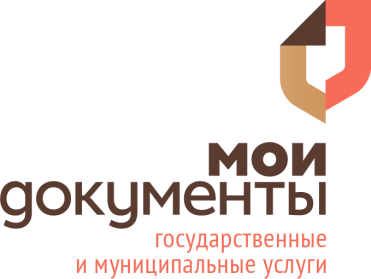 РестораныРестораныРестораныЗАО ТО ГК "Новочеркасск ресторан "Новочеркасск"пр.Баклановский, 118, т.26-85-28 (здан.) гостиницы19.00-02.00 часов,          б/п; вых. понед.ООО  "Изумруд" ресторан "Талисман" .ул. Крылова, 22. т. 22-68-4412.00-01.00 часов,          б/п; б/вООО "Мираж" ресторан "Мираж"пр.Баклановский, 93, т.24-00-11, 25-00-8811.00-02.00 часов,          б/п; б/вООО "Веро до Винчи" ресторан "Веро да Винчи"пр. Баклановский, 120 (к-тр "Космос"), 26-00-4410.00-24.00 часовИП Батарейскова JI.T. ресторан "Атмосфера"ул. Ященко А.А. 37/4217.00-00.00 часов,          б/п; б/вБарыБарыБарыООО "Казино" бар "Капитал"пр. Ермака, 106, т.8-918-589-17-2620.00-04.00 часов,           б/п; б/вООО "Транд- Н" пивной бар " TV-TV"пр.Баклановский, 118, т. 26-89-4212.00-02.00 часовООО "Кальян" бар "Кальян"пр. Баклановский, 120, кинотеатр "Космос", т. 26-00-4416.00-00.00 часов,     пер. 19.30 до 20.15ООО кафе "Кристалл" бар "Кристалл"пр. Платовский, 11021.00-04.00 часов, б/п; б/в КафеКафеКафеЗАО ТО ГК "Новочеркасск", кафе "8 этаж"пр.Баклановский, 118, здание гостиницы т. 26-85-287.00-21.00 часов,       пер. 14.30 до 17.00ООО фирма "Снежинка", кафе "Снежинка"ул.Бердичевского, 2, г. 23-06-0110.00-24.00 часов, б/пМУП "Фиеста", кафе "Весна"ул. Дворцовая, 5-г (Алекс.сад), г. 22-77-2712.00-24.00 часов, б/п; б/вООО "Макдоналдс" кафе " Макдоналдс"пр.Платовский, 59 в, т. 22-06-2807.00-24.00 часовООО "Снежинка" кафе "Шоколад" .ул. Московская, 1/пр.Платовский,90,
т.8-918-501-31-3110.00-24.00 часов, б/п; б/вИП Мазманян Я.Р. кафе"Руба"ул.Московская, 59, т. 29-26-916, т.8-908-513-33-2310.00-23.00 часов, б/п; б/вООО "Фэйм" кафе "Ля Газзетта"пр.Платовский, 92, т.25-82-0612.00-03.00, б/п, б/вИП Дорошенко В.И. кафе "Американ Эль пицца"ул.Московская, 7/22, т.22-40-5016.00-04.00 часов, б/п; б/вИП Дорошенко Д.И. кафе "Добрый Эль"ул.Московская, 7/22 , т.22-40-5011.00-01.00,  б/п; б/вООО "Престиж" кафе "Колхоз"пл.Ермака, 20,т.25-13-2511.00-01.00 часов, б/п; б/вООО "Диво" кафе "Аристократ"пр. Баклановский,81 А12.00-24.00 часов, б\п б\вООО "Визит" кафе "Визит"ул.Московская, 31/35, т.22-74-4012.00-24.00 часов, б/п; б/вИП Хабибулина Н.Ш. кафе "Чайхана"ул. Крылова, 1а08.00-01.00 часовЗакусочныеЗакусочныеЗакусочныеООО фирма "Модус-Сервис" закусочная "Куба рядом"ул.Пушкинская, 83, т.22-24-0412.00-03.00 часов, б/п; б/вООО "Фуд-Профи" закусочная "Рандеву"пр.Платовский, 78, т. 22-40-8412.00-01.00 часов"Гайка" ООО "Кавказ"ул.Буденновская, 194, т. 26-07-9210.00-22.00 часовИП Мовсесян А.А. закусочная "Универ"ул.Просвещения, 145/ ул. Орджоникидзе, 104, т.21-21-0108.00-19.00 часовООО "Август" закусочная "Джуманджи"ул. Думенко, 4, 
т. 25-82-2011.00-01.00 часов, б/п; б/вООО "Диво" закусочная "Династия"ул.Свободы,28-А; т.25-82-7310.00-23.00 часов, б/п; б/вООО "ЛИГА ПЛЮС" закусочная "Маленький Париж"ул.Московская 1/пр.Платовский, 90; т.22-82-3211.30-01.00 часов, б/п; б/вООО "Ямс-Фудс-2" закусочная "Осака Н"ул.Московская,7/ул.им. Генерала Лебедя,22; т.22-42-3911.00-02.00 часов, б/п; б/вООО кафе "Кристалл" закусочная "Камелия-пр.Платовский,110-112 т. 24-44-7409.00-04.00 часовООО "Снежинка" закусочная-кондитерская "Снежинка"ул.Буденновская, 192; т.24-37-517.30-20.00 часов, б/п; б/вООО "Снежинка" закусочная "Шоколад"ул.Просвещение, 112,                 т. 24-22-9110.00-24.00 часовООО "С&Б" закусочная "Эдем"ул. Энергетиков, 6, 
т. 27-27-3014.00-24.00 часовООО "У Эммы" закусочная "У Эммы"ул. Фрунзе, 78-а, 
т. 24-90-4411.00-23.00 часов, б/п; б/вООО "Людмила" закусочная "Скай Сити"ул.Фрунзе, 71-а 
т. 24-45-2010.00-23.00 часов, б/п, б/вООО "БРАВО"
закусочная "Старый приятель"пр.Платовский, 77. (рынок "Центральный"), 
т. 22-75-4908.00-23.00 часов, б/п, б/вООО "Премьера" закусочная "Премьера"ул.Буденновская, 211, т. 25-10-1408.00-20.00 часов, б/п, б/вООО "Респект" закусочная "Бочка"ул. 26 Бакинских комиссаров, 2-6, 
т. 25-25-2211.00-24.00 часов, б/пООО фирма "Ягодка" закусочная "Экзотика"пр. Баклановкий, 196а, т.26-66-0011.00-23.00 часов, б/п, б/в"Арарат",
ООО фирма "Рубиком-95"ул. Б.Хмельницкого, 56/2, 
т. 22-77-11б/пООО "Ермак и К" закусочная "Ермак"пр.Ермака, 88а, 
т. 26-59-2809.00-01.00 часовООО "Парис" закусочная "Серебро"ул.Макаренко, 2, т. 8-928-185-070019.00-05.00 часовООО "Восход" закусочная "Восход"ул.Калинина, 102, т. 23-48-5508.00-22.00 часовИП Варданян Т.И. закусочная "Мир мяса"Харьковское шоссе, 2911.00-24.00 часовИП Африкян А.Э. закусочная "Большой Гамбургер"пр. Баклановский, 188 а09.00-23.00  часовООО "Скорпион" закусоная "Минутка"ул.Б-Хмельницкого,55,  т. 24-42-7507.00-24.00  часовООО "Охранное предприятие "Гранада" "Кондитер"пр. Баклановский, 118, тел. 26-92-8708.00-20.00 часов, пер. 13-14, вых воск.ООО фирма "Автостар" закусочнаяХарьковское шоссе, 19, т. 25-10-5908.00-18.00 часов, б/п, б/вИП Петросян А.Г. закусочная "Анна"ст. Новочеркасск, 1174 км , т. 25-29-2507.00-24.00 часов, б/п, б/вООО "Август", закусочная "Красный Яр"ул.Фрунзе, 100, лит. Ж; т. 8-928-907-78-3311.00-23.00 часов, б/п; б/вИП Фролова В.А. закусочная "Пончики"ул. Просвещения, 133, тел. 22-45-6709.00-21.00 часов, б/п, б/вООО НПКП "Лимит" закусочнаяул.Буденновская, 188 а; т.26-08-8509.00-19.00 часов, б/п; воскр.Закусочная "Светлана", ИП Узденова А.М.ул.Транспортная, 6а, т. 26-50-2915.00-01.00 часов, б/п; б/вИП Герега Т.В. закусочная "Теремок"ул.Первомайская,154, т. 24-83-3611.00-23.00 часов, б/п, б/вООО "Околица" закусочная "Околица"ул.Думенко, 86, 
22-50-5011.00-23.00 часов, б/п, б/вИП Уманцева А.А. закусочная "Мексика"ул.Маяковского, 6912.00-24.00 часов, б/п; б/вООО "Новая Эра" закусочная "Горячая выпечка"ул.Энергетическая,17-б, т. 22-83-8208.00-20.00 часов,      б/п, вых. понед.Закусочная "Светлана", ИП Узденова А.М.пр. Баклановский, 196, перон Автовокзала08.00-19.00  часов, пер.12-13ИП Мкртычян С.А. закусочная "Смак"ул. Крылова, 2608.00-20.00 часов, б/п; б/вООО "Романтика - 2007" закусочная "Романтика"ул.Магистральная, 20,    т. 23-99-7611.00-24.00 часов, б/п, б/в ООО "Закусочная" Море времени"пл.Троицкая,12-а, 
т. 22-88-2012.00-24.00 часов, б/п; б/вООО "Автомойка" закусочная "Лайм"ул.Трамвайная, 10-а;      т. 26-77-4009.00-18.00 часов, б/п, б/вИП Степанян А.Н.ул.Михайловская, 163-6,
т. 25-34-6610.00-23.00 часов, б/п, б/вООО "Флагман" закусочная "Флагман"ул. 26 Бакинских комиссаров, 2 
т. 8-951-533-416510.00-22.00 часов, б/п; б/вИП Пирадашвили И.В. закусочная "Беседка"ул.Крылова, 13, 
т.8-904-443-546710.00-18.00   часов; пер. 13-14; вых.: суб.восООО "ВИЛИОС" закусочная "Причал"пр.Баклановский,58; т.8-908-190-031610.00-22.00 часов, б/п; б/вИП Лукьянова Т.Л. "Мистер пончик"пр.Ермака, 84, 
т.22-66-6009.00-19.00 часов, б/п; б/вИП Сероштанова С.Н. закусочная "Закуток"ул.Трамвайная, 7/2; 
т.8-951-835-612812.00-16.30 часов, б/п; суб.воск.ИП Шуляк М.Н. Закусочная без зала обслуживанияул.Фрунзе, 67; 
т.22-55-8609.00-02.00  часов, пят.суб,вос, 9-05; б/п; б/вООО "Удача Плюс" закусочная "Сфера"ул.Калинина, 65-а, литер"Ч"; 
т.8-904-509-033310.00-02.00 часов, б/п; б/вИП Шевцов В.Ю. закусочная "Шашлычок"пер. Магнитный, 1, лит.Ю т.26-03-3310.00-22.00  часовКафетерииКафетерииКафетерииКафетерий ООО "Хлебный двор"ул.Московская, 15, т. 26-08-87, 26-08-37 08.00-20.00  часовИП "Шуляк" М.Н. кафетерийул.Михайловская,90,      т. 22-55-8608.00-24.00 часов, б/п; б/вМАУ ФОК "Ледовый дворец" кафетерийпр. Баклановский, 81,      т. 22-21-1210.00-22.00 часов, б/п; б/вИП Смородин А.А. кафетерий "Талисман"пр. Баклановский, 72;  
т. 8-903-403-946610.00-20.00 часов, б/п; б/в